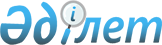 О внесении изменений в некоторые приказы Министра юстиции Республики КазахстанПриказ Министра юстиции Республики Казахстан от 21 декабря 2021 года № 1086.
      В соответствии с подпунктом 3) пункта 2 статьи 7 Закона Республики Казахстан "Об органах юстиции" от 18 марта 2002 года, ПРИКАЗЫВАЮ:
      1. Внести изменения в следующие приказы Министра юстиции Республики Казахстан:
      1) в приказе Министра юстиции Республики Казахстан от 26 сентября 2018 года № 1451 "Об утверждении состава Апелляционного совета":
      приложение к указанному приказу изложить в новой редакции согласно приложению 1 к настоящему приказу;
      2) в приказе Министра юстиции Республики Казахстан от 16 июля 2019 года № 394 "Об утверждении состава апелляционной комиссии":
      приложение к указанному приказу изложить в новой редакции согласно приложению 2 к настоящему приказу;
      3) в приказе Министра юстиции Республики Казахстан от 11 декабря 2019 года № 587 "Об утверждении состава аттестационной комиссии":
      приложение к указанному приказу изложить в новой редакции согласно приложению 3 к настоящему приказу;
      4) в приказе Министра юстиции Республики Казахстан от 22 сентября 2020 года № 401 "Об утверждении состава комиссии по признанию товарного знака общеизвестным в Республике Казахстан":
      приложение 1 к указанному приказу изложить в новой редакции согласно приложению 4 к настоящему приказу.
      2. Контроль за исполнением настоящего приказа возложить на Вице-министра юстиции Республики Казахстан Ахметову А.Е.
      3. Настоящий приказ вступает в силу со дня его подписания. Состав коллегии Апелляционного совета Состав Апелляционной комиссии Состав аттестационной комиссии Состав комиссии по признанию товарного знака общеизвестным в Республике Казахстан
      Члены:
					© 2012. РГП на ПХВ «Институт законодательства и правовой информации Республики Казахстан» Министерства юстиции Республики Казахстан
				
      Министр 

М. Бекетаев
Приложение 1
к приказу Министра юстиции
Республики Казахстан
от 21 декабря 2021 года 1086Приложение
к приказу Министра юстиции
Республики Казахстан
от 26 сентября 2018 года № 1451
Ахметова Ақерке - Естайкызы
вице-министр юстиции Республики Казахстан, председатель
Алтынбеков Ермек - Мухитович
директор Департамента по правам интеллектуальной собственности Министерства юстиции Республики Казахстан, заместитель председателя
Ысқақ Жайдар - Жұмағазыұлы
Члены:
главный эксперт Управления промышленной собственности Департамента по правам интеллектуальной собственности Министерства юстиции Республики Казахстан, секретарь
Садыков Еркин - Токмухамедович
Кәкен Гүлнәра - Қаратайқызы
Куанышев Мурат - Булатович
заместитель председателя Комитета науки Министерства образования и науки Республики Казахстан
заместитель директора Департамента по правам интеллектуальной собственности Министерства юстиции Республики Казахстан
заместитель директора Департамента государственной поддержки и защиты предпринимательства Министерства национальной экономики Республики Казахстан
Музатова Меруерт - Амангельдиевна
руководитель Управления по обеспечению деятельности апелляционного совета, комиссии по признанию товарного знака общеизвестным, аттестационной и апелляционной комиссии Департамента по правам интеллектуальной собственности Министерства юстиции Республики Казахстан
Каймульдина Гульнара - Амангельдиевна
руководитель Управления промышленной собственности Департамента по правам интеллектуальной собственности Министерства юстиции Республики Казахстан
Ильясов Ерлан - Темиржанұлы
руководитель Управления развития племенного дела и пастбищного животноводства Департамента производства и переработки животноводческой продукции Министерства сельского хозяйства Республики Казахстан
Телегенова Айман -Молдабаевна
руководитель Управления семеноводстваи сортоиспытания Департамента производства и переработки животноводческой продукции Министерства сельского хозяйства Республики Казахстан
Зейнолла Айдын - Зейноллаұлы
руководитель Управления правового обеспечения Комитета науки Министерства образования и науки Республики Казахстан
Садубаева Айгерим - Набиевна
руководитель Управления по контролю за техническими регламентами Комитета охраны общественного здоровья Министерства здравоохранения Республики Казахстан
Каскатаева Данагул - Кадыровна
руководитель Управления по контролю за техническими регламентами к продовольственным товарам Комитета санитарно-эпидемиологического контроля Министерства здравоохранения Республики Казахстан
Балтабекова Динара - Жумагалиевна
руководитель Управления государственных услуг в сфере фармацевтической деятельности Комитета медицинского и фармацевтического контроля Министерства здравоохранения Республики Казахстан
Шарипов Зейнулла - Файзуллаевич
руководитель Управления органической продукции и технического регулирования Департамента ветеринарной, фитосанитарной и пищевой безопасности Министерства сельского хозяйства Республики Казахстан
Оспанова Анаркул - Тулеутаевна
руководитель Управления по работе с институтами развития Департамента инновационной экосистемы и научно-технического развития Министерства цифрового развития, инноваций и аэрокосмической промышленности Республики Казахстан
Каримбаев Адильхан - Туякович
руководитель Управления контроля в области поддержки и защиты субъектов частного предпринимательства Департамента развития предпринимательства Министерства национальной экономики Республики Казахстан
Керейтбаева Ляззат - Разаковна
главный эксперт Управления контроля в области поддержки и защиты субъектов частного предпринимательства Департамента развития предпринимательства Министерства национальной экономики Республики Казахстан
Турлыбаев Амир - Арманович
главный эксперт Управления семеноводства и сортоиспытания Департамента производства и переработки растениеводческой продукции Министерства сельского хозяйства Республики Казахстан
Шельбаева Роза - Кадыровна
главный эксперт Управления контроля в области поддержки и защиты субъектов частного предпринимательства Департамента государственной поддержки и защиты предпринимательства
Министерства национальной экономики Республики Казахстан
Кабдыгалиева Нурхан - Октябрятовна
главный эксперт Управления по авторскому и смежным правам Департамента по правам интеллектуальной собственности Министерства юстиции Республики Казахстан
Сабырова Аягоз - Кайратовна
главный эксперт Управления промышленной собственности Департамента по правам интеллектуальной собственности Министерства юстиции Республики Казахстан
Курмангалиев Сакен - Талгатович
Тагаев Зейлхан - Фазылханович
эксперт Управления промышленной собственности Департамента по правам интеллектуальной собственности Министерства юстиции Республики Казахстан
менеджер по вопросам интеллектуальной собственности ТОО "Центр трансферта и коммерциализации агротехнологий"
Алауханов Есберген - Оразович
член Общественного совета Министерства образования и науки Республики КазахстанПриложение 2
к приказу Министра юстиции
Республики Казахстан
от 21 декабря 2021 года № 1086Приложение к приказу
Министра юстиции
Республики Казахстан
от 16 июля 2019 года № 394
Алтынбеков Ермек - Мухитович
директор Департамента по правам интеллектуальной собственности Министерства юстиции Республики Казахстан, председатель
Кәкен Гүлнәра - Қаратайқызы
заместитель директора Департамента по правам интеллектуальной собственности Министерства юстиции Республики Казахстан, заместитель председателя
Ысқақ Жайдар - Жұмағазыұлы
Члены:
главный эксперт Управления промышленной собственности Департамента по правам интеллектуальной собственности Министерства юстиции Республики Казахстан, секретарь
Музатова Меруерт - Амангельдиевна
руководитель Управления по обеспечению деятельности апелляционного совета, комиссии по признанию товарного знака общеизвестным, аттестационной и апелляционной комиссии Департамента по правам интеллектуальной собственности Министерства юстиции Республики Казахстан
Каймульдина Гульнара - Амангельдиевна
руководитель Управления промышленной собственности Департамента по правам интеллектуальной собственности Министерства юстиции Республики Казахстан
Сабырова Аягоз - Кайратовна
главный эксперт Управления промышленной собственности Департамента по правам интеллектуальной собственности Министерства юстиции Республики Казахстан
Кабдыгалиева Нурхан - Октябрятовна
главный эксперт Управления по авторскому и смежным правам Департамента по правам интеллектуальной собственности Министерства юстиции Республики Казахстан
Курмангалиев Сакен - Талгатович
эксперт Управления промышленной собственности Департамента по правам интеллектуальной собственности Министерства юстиции Республики КазахстанПриложение 3
к приказу Министра юстиции
Республики Казахстан
от 21 декабря 2021 года № 1086Приложение
к приказу Министра юстиции
Республики Казахстан
от 11 декабря 2019 года № 587
Ахметова Акерке - Естаевна
вице-министр юстиции Республики Казахстан, председатель
Алтынбеков Ермек - Мухитович
директор Департамента по правам интеллектуальной собственности Министерства юстиции Республики Казахстан, заместитель председателя
Ысқақ Жайдар - Жұмағазыұлы
Члены:
главный эксперт Управления промышленной собственности Департамента по правам интеллектуальной собственности Министерства юстиции Республики Казахстан, секретарь
Кәкен Гүлнәра - Қаратайқызы
заместитель директора Департамента по правам интеллектуальной собственности Министерства юстиции Республики Казахстан
Музатова Меруерт - Амангельдиевна
руководитель Управления по обеспечению деятельности апелляционного совета, комиссии по признанию товарного знака общеизвестным, аттестационной и апелляционной комиссии Департамента по правам интеллектуальной собственности Министерства юстиции Республики Казахстан
Каймульдина Гульнара - Амангельдиевна
руководитель Управления промышленной собственности Департамента по правам интеллектуальной собственности Министерства юстиции Республики Казахстан
Кабдыгалиева Нурхан - Октябрятовна
главный эксперт Управления по авторскому и смежным правам Департамента по правам интеллектуальной собственности Министерства юстиции Республики Казахстан
Сабырова Аягоз - Кайратовна
Курмангалиев Сакен - Талгатович
главный эксперт Управления промышленной собственности Департамента по правам интеллектуальной собственности Министерства юстиции Республики Казахстан
эксперт Управления промышленной собственности Департамента по правам интеллектуальной собственности Министерства юстиции Республики Казахстан
Белгожина Гульнара - Дамиржановна
руководитель Департамента товарных знаков, наименований мест происхождения товаров и промышленных образцов РГП "Национальный институт интеллектуальной собственности" Министерства юстиции Республики Казахстан
Батырбекова Алтынай - Бакбергеновна
руководитель Департамента изобретений, полезных моделей и селекционных достижений РГП "Национальный институт интеллектуальной собственности" Министерства юстиции Республики КазахстанПриложение 4
к приказу Министра юстиции
Республики Казахстан
от 21 декабря 2021 года № 1086Приложение 1
к приказу Министра юстиции
Республики Казахстан
от 22 сентября 2020 года № 401
Ахметова Акерке - Естаевна
вице-министр юстиции Республики Казахстан, председатель
Алтынбеков Ермек - Мухитович
директор Департамента по правам интеллектуальной собственности Министерства юстиции Республики Казахстан, заместитель председателя
Ысқақ Жайдар - Жұмағазыұлы
главный эксперт Управления промышленной собственности Департамента по правам интеллектуальной собственности Министерства юстиции Республики Казахстан, секретарь
Кәкен Гүлнәра - Қаратайқызы
заместитель директора Департамента по правам интеллектуальной собственности Министерства юстиции Республики Казахстан
Музатова Меруерт - Амангельдиевна
руководитель Управления по обеспечению деятельности апелляционного совета, комиссии по признанию товарного знака общеизвестным, аттестационной и апелляционной комиссии Департамента по правам интеллектуальной собственности Министерства юстиции Республики Казахстан
Каймульдина Гульнара - Амангельдиевна
руководитель Управления промышленной собственности Департамента по правам интеллектуальной собственности Министерства юстиции Республики Казахстан
Сабырова Аягоз - Кайратовна
главный эксперт Управления промышленной собственности Департамента по правам интеллектуальной собственности Министерства юстиции Республики Казахстан
Курмангалиев Сакен - Талгатович
эксперт Управления промышленной собственности Департамента по правам интеллектуальной собственности Министерства юстиции Республики Казахстан
Абулкаиров Нурдаулет - Армиевич
заместитель директора РГП "Национальный институт интеллектуальной собственности" Министерства юстиции Республики Казахстан
Белгожина Гульнара - Дамиржановна
руководитель Департамента товарных знаков, наименований мест происхождения товаров и промышленных образцов РГП "Национальный институт интеллектуальной собственности" Министерства юстиции Республики Казахстан